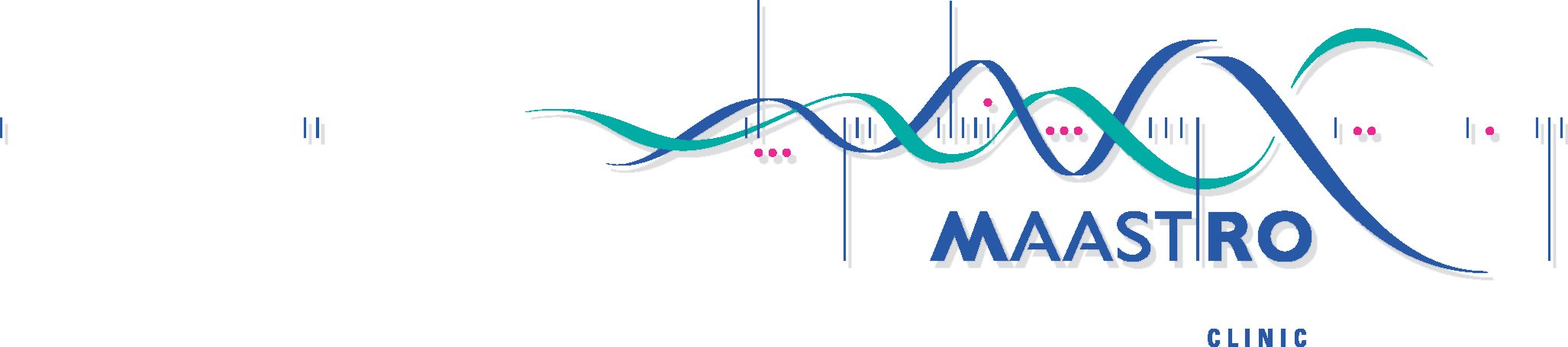 Welkom en introductiePhilippe LambinIntroductionArjan Groot“Overzicht van klinisch Onderzoek bij Maastro”Dirk de RuysscherTo be or Notch to be.” Why we study Notch signaling and what we learnt"Marc VooijsConferenceroom